Ankieta dla migrantów przybywających z Ukrainy
 EU Agency for Asylum - EUAA we współpracy z OECD rozpoczęła kolejną edycję zbierania ankiet wśród migrantów przybywających z Ukrainy.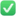 Dostępność ankiety jest na stronie: https://tellusyourstorysurvey.eu/index_lp.php 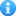 Zapraszamy do wypełnienia ankiety.